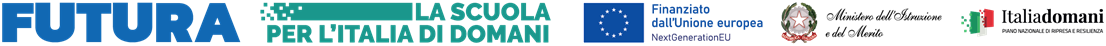 Allegato CTABELLA DI VALUTAZIONE PER SELEZIONE DI COLLAUDATORE “PNRR SCUOLA 4.0 CLASSROOM - NEXT GENERATION CLASSROOMS - M4C1I3.2-2022-961-P-12450”CUP: F54D22003160006 (Autocertificazione ai sensi degli artt. 46 e 47 del D.P.R. n. 445/2000)COGNOME E NOME   ____________________________________________________________Luogo e data   _______________________________________                                                      	          FIRMA 		                                                   _____________________________________TITOLI PUNTEGGIOSPECIFICARE TITOLOriportando la numerazione inserita nel Curriculum VitaeSPECIFICARE PUNTEGGIOLaurea specialistica, laurea magistrale o quinquennale 5 punti (max 5 punti)Ulteriore laurea rispetto alla prima5 punti (max 5 punti)Master di I o II livello, corrispondenti a 60 CFU e con esame finale, per un massimo di tre titoli 1 punto per ogni titolo (max 3 punti)Dottorato di ricerca 10 punti per ogni titolo (max 10 punti)Corsi di formazione/aggiornamento (minimo 8 ore) attinenti alla professionalità richiesta con rilascio di attestato6 punti per ogni titolo (max 18 punti)Webinar attinenti alla professionalità richiesta con rilascio di attestato1 punto per ogni titolo (max 10 punti)Certificazioni informatiche1 punto per ogni titolo (max 2 punti)ESPERIENZE LAVORATIVEPUNTEGGIOSPECIFICARE ESPERIENZA riportando la numerazione inserita nel Curriculum VitaeSPECIFICARE PUNTEGGIOEsperienza come collaudatore in progetti finanziati dai fondi strutturali europei e da altri programmi europei (es. Erasmus+), PNSD, fondi ex legge 44010 punti per ogni esperienza (max 30 punti)Esperienza come esperto attività di gestione/ coordinatore/ progettista in progetti finanziati dai fondi strutturali europei e da altri programmi europei (es. Erasmus+), PNSD, fondi ex legge 4404 punti per ogni esperienza (max 8 punti)Incarico di animatore digitale10 punti per ogni esperienza (max 20 punti)Incarico di funzione strumentale10 punti per ogni esperienza (max 30 punti)Incarico di membro Staff di Dirigenza4 punti per ogni esperienza (max 8 punti)Membro del gruppo di lavoro per l’attuazione del PNRR5 punti (max 5 punti)Membro del NIV5 punti per ogni esperienza (max 10 punti)TOTALE(TITOLI ED ESPERIENZE LAVORATIVE)